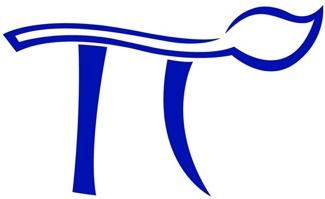 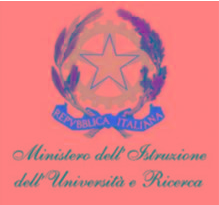 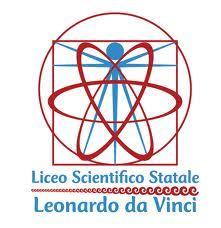 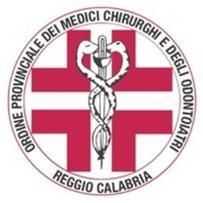 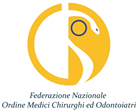 PERCORSO DI ORIENTAMENTO-POTENZIAMENTO“BIOLOGIA CON CURVATURA BIOMEDICA”CALENDARIO DELLA TERZA ANNUALITÀ a.s. 2021-2022CLASSI QUINTENuclei tematici previsti: n. 4 comprendenti 10 ore ciascuno (totale 40 ore) Per ogni nucleo tematico: A cura del docente interno: n. 4 ore di attività formative in aula + n.1 ora per la somministrazione del test di verifica A cura dell’esperto esterno: n. 5 ore di attività formative in aula ripartite in 4 incontri della durata di 1 ora e 15 minuti ciascuno. Il calendario delle attività formative, a cura dei docenti interni e degli esperti esterni, di norma prevede un incontro settimanale. Attività laboratoriali: n. 10 ore annuali comprendenti Partecipazione al congresso di etica medica in data 12/11/2021 dalle 15.00 alle 19.00attività presso le strutture sanitarie e/o reparti ospedalieri (Ginecologia, endocrinologia/Medicina interna, Neurologia, Otorino/Oculistica) individuati dall’Ordine Provinciale dei MediciNUCLEO TEMATICO A: L’APPARATO RIPRODUTTORE A cura del docente interno 4 ore - DALLE 14.30 ALLE 15.30 (DOCENTE MACCHINI)7/10/2021 - UDA 1: Apparato riproduttore maschile
15/10/2021 - UDA 2: Apparato riproduttore femminile
21/10/2021 - UDA 3: Ciclo ovarico e ciclo uterino 28/10/2021 - UDA 4: La gravidanza, lo sviluppo, il parto A cura dell’esperto esterno 5 ore DALLE 14.30 ALLE 15.45 (ASSISTENZA AL MEDICO: DOCENTE MACCHINI) Inquadramento clinico delle più comuni patologie dell’apparato riproduttore 4/11/2021 - UDA 1: Le patologie del testicolo, delle vescicole seminali, il varicocele
11/11/2021 - UDA 2: Le malattie trasmesse sessualmente. La contraccezione
18/11/2021 - UDA 3: Le patologie delle ovaie e dell’utero
25/11/2021 - UDA 4: La gravidanza fisiologica e patologicaSomministrazione del primo test: 2/12/2021 DALLE 14.30 ALLE 15.30 PRESSO AUDITORIUM SERPIERI - ASSISTENZA AL TEST DOCENTI MACCHINI E ALOISIONUCLEO TEMATICO B: IL SISTEMA ENDOCRINO A cura del docente interno 4 ore DALLE 14.30 ALLE 15.30 (DOCENTE ZUCCHI)9/12/2021 - UDA 1: il sistema endocrino e il meccanismo di azione degli ormoni 10/12/2021 - UDA 2: ipotalamo e ipofisi
16/12/2021 - UDA 3: La tiroide e le paratiroidi
17/12/2021 - UDA 4: Il pancreas endocrino. Le ghiandole surrenali A cura dell’esperto esterno 5 ore DALLE 14.30 ALLE 15.45Inquadramento clinico delle più comuni patologie del sistema endocrino, casi clinici esemplificativi. (ASSISTENZA AL MEDICO: ZUCCHI)13/1/2022 - UDA 1: Le patologie dell’ipofisi e delle ghiandole surrenali
14/1/2022 - UDA 2: Le patologie della tiroide e delle paratiroidi 20/1/2022 - UDA 3: il diabete mellito21/1/2022 - UDA 4: Obesità e magrezze Somministrazione del secondo test: 27/1/2022 DALLE 14.30 ALLE 15.30 PRESSO AUDITORIUM SERPIERI - ASSISTENZA AL TEST DOCENTI: ZUCCHI E MATTIONINUCLEO TEMATICO C: IL SISTEMA NERVOSO A cura del docente interno 4 ore DALLE 14.30 ALLE 15.30 (DOCENTE: CIVILI)3/2/2022 - UDA 1:  I neuroni e la propagazione del segnale nervoso. 10/2/2022 - UDA 2:  Il sistema nervoso centrale: l’encefalo
17/2/2022 - UDA 3: Il midollo spinale24/2/2021 - UDA 4: Il sistema nervoso periferico A cura dell’esperto esterno 5 ore DALLE 14.30 ALLE 15.45Inquadramento clinico delle più comuni patologie del sistema nervoso, flow chart e test diagnostici (ASSISTENZA AL MEDICO: CIVILI)3/3/2022 - UDA 1: Il morbo di Parkinson, le demenze, l’Alzheimer
10/3/2022 - UDA 2: La sclerosi multipla e le Neuropatie17/3/2022 - UDA 3: Le cefalee e la malattia epilettica24/3/2022 - UDA 4: Vasculopatie cerebrali acute e croniche. Somministrazione del terzo test: 31/3/2022 DALLE 14.30 ALLE 15.30 PRESSO AUDITORIUM SERPIERI - ASSISTENZA AL TEST DOCENTI CIVIL E MATTIONINUCLEO TEMATICO D: GLI ORGANI DI SENSO A cura del docente interno 4 ore DALLE 14.30 ALLE 15.30 (DOCENTE: MATTIONI)7/4/2022 - UDA 1: L’organizzazione e le funzioni dei sistemi sensoriali. I sensi somatici: sensazioni tattili, termiche e dolorifiche8/4/2022 - UDA 2: i sensi del gusto e dell’olfatto
21/4/2022 - UDA 3: il senso dell’udito e dell’equilibrio
28/4/2022 - UDA 4: il senso della vista A cura dell’esperto esterno 5 ore DALLE 14.30 ALLE 15.45 (ASSISTENZA AL MEDICO: MATTIONI)Inquadramento clinico delle più comuni patologie degli organi di senso, flow chart e test diagnostici.
5/5/2022 - UDA 1: le patologie dell’olfatto e del gusto12/5/2022 - UDA 2: le patologie acute e croniche dell’orecchio
19/5/2022 - UDA 3: le vertigini e i disturbi dell’equilibrio
26/5/2022 - UDA 4: le patologie oculari e i difetti visivi Somministrazione del quarto test: 31/5/2022 DALLE 14.30 ALLE 15.30 PRESSO AUDITORIUM SERPIERI - ASSISTENZA AL TEST DOCENTI MATTIONI E CIVILIIl Comitato Tecnico-Scientifico della scuola capofila Il Dirigente scolastico prof.ssa Giuseppina Princi
Il Presidente dell’Ordine Provinciale dei Medici di Reggio Calabria dott. Pasquale Veneziano Il referente del percorso per l’Ordine Provinciale dei Medici di Reggio Calabria dott. Domenico Tromba La docente referente prof.ssa Francesca Torretta
Il responsabile della piattaforma web ing. Stefano InfantinoLa docente referente del Liceo Serpieri prof.ssa Simona Macchini e prof. Emiliano Zucchi